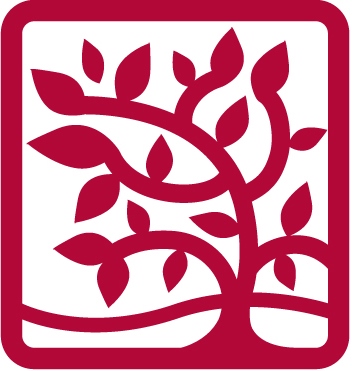 Instituto de Copper BeechFormulario de Quejas de Acoso/DiscriminaciónEl Instituto de Copper Beech busca crear un espacio seguro e inclusivo donde todos florezcamos con respeto y compasión. Con este fin, hemos creado nuestra Política de Prohibición del Acoso la cual explica nuestros valores y nuestro proceso para informar cuando sienta que se le ha hecho daño. No permitimos el acoso o la discriminación por motivos de raza, color, origen nacional, religión, sexo, identidad de género, embarazo, discapacidad física o mental, condición médica, información genética, ascendencia, estado civil, edad, orientación sexual, ciudadanía o condición de veterano de guerra. Si cree que ha sido objeto de acoso o discriminación de cualquier tipo, le recomendamos que complete este formulario y lo envíe a uno de nuestros Representantes de Apoyo o al Director Ejecutivo de Copper Beech (consulte la información de contacto a continuación). Usted no sufrirá represalias por presentar una queja de buena fe.Si se siente más cómodo informando verbalmente o de otra manera, uno de nuestros Representantes de Apoyo o nuestro Director Ejecutivo puede completar este formulario por usted, proporcionarle una copia y seguir la política que prohíbe el acoso investigando los reclamos como se describe al final de este formulario.Informes AnónimosEn algunas circunstancias, puede parecer más fácil reportar una queja de forma anónima. Por favor comprenda que cuando esto sucede, se vuelve difícil investigar completamente la queja. El Instituto de Copper Beech prefiere que las quejas incluyan el nombre y la información de contacto de la persona que presenta la queja para que podamos hablar con usted y obtener la información necesaria para investigar y resolver los problemas que se presentan. Tenga la seguridad de que nos tomamos muy en serio estas quejas y las tratamos con la delicadeza que merecen, por eso animamos a las personas a no presentar quejas anónimas. Sin embargo, si cree que esta es la única forma de presentar una queja, aceptamos quejas anónimas.Nombre de la persona que presenta la denuncia:Número de teléfono:Correo electrónico:Domicilio:Fecha:Su relación con el Instituto Copper Beech:(empleado, invitado, facilitador, voluntario, etc.)Nombre de la persona acusada:Relación del acusado con el Instituto Copper Beech:(empleado, invitado, facilitador, voluntario, etc.)Número de teléfono (si lo sabe):Correo electrónico (si lo sabe):Fecha y hora de la situación perjudicial:Comparta su queja, incluyendo: 1) qué, 2) dónde (incluyendo si fue en persona o en línea), 3) nombres de personas que causaron daño, 4) nombres de testigos y 5) por qué cree que esto es discriminación/acoso.¿Qué consideraría usted como un resultado y/o resolución exitoso o aceptable de su queja?ConsentimientoAl firmar este formulario, afirmo que, según mi leal saber y entender, la información contenida en este documento es verdadera y objetiva, al mismo tiempo que establezco el consentimiento y la divulgación de la información anterior para los fines de una investigación. Entiendo que completar este formulario o presentar una queja por discriminación, acoso y/o represalias no extiende el tiempo para presentar una queja ante una agencia externa o en un tribunal de justicia. Además, entiendo que un representante del Instituto de Copper Beech podría estar contactándome. La fecha de vigencia de la presentación de esta queja es la fecha en que uno de nuestros Representantes de Apoyo o el Director Ejecutivo recibe físicamente este formulario. Además entiendo que si a sabiendas proporciono información falsa o fraudulenta en una queja, puedo estar sujeto a medidas disciplinarias.Firma:						Fecha de firma:Devuelva este formulario a cualquiera o a todas las siguientes personas que están aquí para apoyarlo:Jessica Alejandro, Representante de Apoyo Bilingüe (Inglés/Español), 4wholehearthealing@gmail.com Regina Long, Representante de Apoyo, reginachilders50@yahoo.com Brandon Nappi, Director Ejecutivo, brandon@copperbeechinstitute.org 